 Contact InformationAvailabilityDuring which hours are you available for volunteer assignments?InterestsTell us in which areas you are interested in volunteeringSpecial Skills or QualificationsSummarize special skills and qualifications you have acquired from employment, previous volunteer work, or through other activities, including hobbies or sports.Previous Volunteer ExperienceSummarize your previous volunteer experience.Person to Notify in Case of EmergencyStatement of ConfidentialityAs a volunteer for BASCA, I understand that I must maintain the privacy and confidentiality of any and all participant information.  Because BASCA serves a vulnerable population I recognize the value and sensitivity of confidential information and understand that it is protected by law (Health Insurance Portability & Accountability Act).Photo ReleaseI am willing to have my photo taken and grant BASCA permission to use my picture without restriction be it print, internet website or any future media market.Agreement and SignatureBy submitting this application, I affirm that the facts set forth in it are true and complete. I understand that if I am accepted as a volunteer, any false statements, omissions, or other misrepresentations made by me on this application may result in my immediate dismissal.Our PolicyIt is the policy of BASCA, Inc. to provide equal opportunities without regard to race, color, religion, national origin, gender, age, or disability.Thank you for completing this application form and for your interest in volunteering with BASCA, Inc.Volunteer Application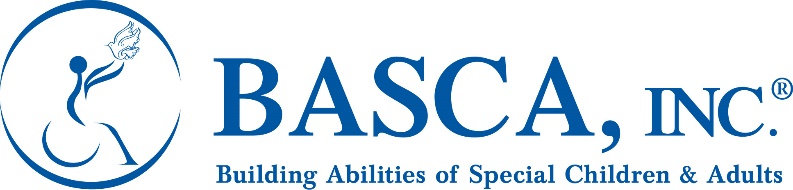 NameStreet AddressCity ST ZIP CodeCell PhoneWork PhoneE-Mail AddressWeekday morningsWeekend morningsWeekday afternoonsWeekend afternoonsWeekday eveningsWeekend eveningsParticipants’ activities (____Computers ____Exercise _____Woodworking ____Social)Events___ Maintenance (____Painting  ____Woodworking ___Electrical ____Misc. repairs)Fundraising___ Administrative___ Photography___ Information Technology (IT)DeliveriesPhone bankNewsletter productionProduct Store (inventory/sales/etc)NameStreet AddressCity ST ZIP CodeCell PhoneWork PhoneE-Mail AddressName (printed)SignatureDate